STAROSTA   OBCE    BUDĚTSKO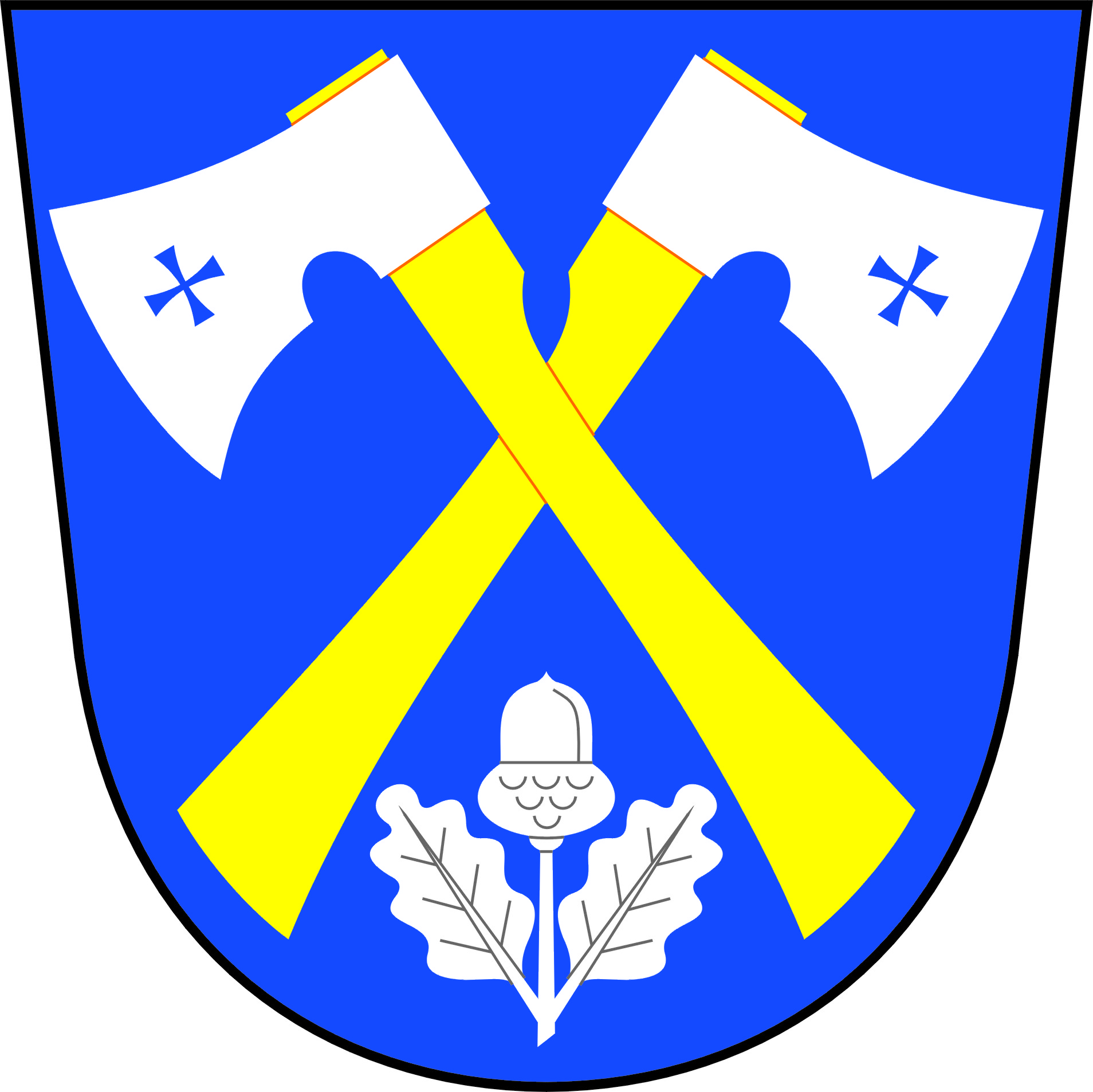 Oznámenío počtu a sídle volebních okrsků pro volby do Zastupitelstva Olomouckého kraje konané ve dnech 2. a 3. října 2020Podle ustanovení § 15 odst. 1 písm. f)  zákona č. 130/2000 Sb., o volbách do zastupitelstev krajů a o změně některých zákonů, ve znění pozdějších předpisů (dále jen „zákon“), a podle vyhlášky Ministerstva vnitra č. 152/2000 Sb., o provedení některých ustanovení zákona,     ve znění pozdějších předpisů (dále jen „vyhláška“)o z n a m u j i, že volby do Zastupitelstva Olomouckého kraje v obci Budětsko a místních částí Slavíkov, Zavadilka se uskuteční v jednom volebním okrsku se sídlem v Budětsku č.p. 146.V Budětsku  18. srpna  2020                                                                                                    Jiří Páleník                                                                                                  starosta obce 